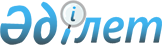 Об утверждении количества представителей жителей сел для участия в сходе местного сообщества и правил проведения раздельных сходов местного сообщества на территории Алгабасского сельского округа города Аксу
					
			Утративший силу
			
			
		
					Решение маслихата города Аксу Павлодарской области от 11 августа 2014 года № 248/36. Зарегистрировано Департаментом юстиции Павлодарской области 09 сентября 2014 года № 3996. Утратило силу решением Аксуского городского маслихата Павлодарской области от 28 октября 2020 года № 466/68 (вводится в действие по истечении десяти календарных дней после дня его первого официального опубликования)
      Сноска. Утратило силу решением Аксуского городского маслихата Павлодарской области от 28.10.2020 № 466/68 (вводится в действие по истечении десяти календарных дней после дня его первого официального опубликования).

      Примечание РЦПИ.

      В тексте документа сохранена пунктуация и орфография оригинала.
      В соответствии с пунктом 6 статьи 39-3 Закона Республики Казахстан от 23 января 2001 года "О местном государственном управлении и самоуправлении в Республике Казахстан", постановлением Правительства Республики Казахстан от 18 октября 2013 года № 1106 "Об утверждении Типовых правил проведения раздельных сходов местного сообщества", на основании протоколов сходов жителей сел Алгабасского сельского округа Аксуский городской маслихат РЕШИЛ:
      1. Утвердить количественный состав представителей жителей сел Алгабасского сельского округа города Аксу для участия в сходе местного сообщества, согласно приложению.
      2. Утвердить прилагаемые правила проведения раздельных сходов местного сообщества на территории Алгабасского сельского округа города Аксу.
      3. Контроль за исполнением данного решения возложить на постоянную комиссию по вопросам социальной и молодежной политики, законности и правопорядка городского маслихата.
      4. Настоящее решение вводится в действие по истечении десяти календарных дней после дня его первого официального опубликования. Количественный состав представителей жителей сел Алгабасского
сельского округа города Аксу для участия в сходе
местного сообщества Правила проведения раздельных сходов местного сообщества на
территории Алгабасского сельского округа города Аксу
1. Общие положения
      1. Настоящие правила проведения раздельных сходов местного сообщества разработаны в соответствии с пунктом 6 статьи 39-3 Закона Республики Казахстан от 23 января 2001 года "О местном государственном управлении и самоуправлении в Республике Казахстан" и постановлением Правительства Республики Казахстан от 18 октября 2013 года № 1106 "Об утверждении Типовых правил проведения раздельных сходов местного сообщества".
      2. Раздельный сход местного сообщества жителей сел (далее - раздельный сход) на территории Алгабасского сельского округа созывается и проводится с целью избрания представителей для участия в сходе местного сообщества. 2. Порядок проведения раздельных сходов
      3. Раздельный сход созывается акимом сельского округа.
      Проведение раздельных сходов допускается при наличии положительного решения акима города на проведение схода местного сообщества.
      4. О времени, месте созыва раздельных сходов и обсуждаемых вопросах население местного сообщества оповещается не позднее, чем за десять календарных дней до дня его проведения через средства массовой информации или иными способами.
      5. Проведение раздельного схода в пределах села организуется акимом сельского округа.
      6. Перед открытием раздельного схода проводится регистрация присутствующих жителей соответствующего села, имеющих право в нем участвовать.
      7. Раздельный сход открывается акимом сельского округа или уполномоченным им лицом.
      Председателем раздельного схода является аким сельского округа или уполномоченное им лицо.
      Для оформления протокола раздельного схода открытым голосованием избирается секретарь.
      8. Кандидатуры представителей жителей села для участия в сходе местного сообщества выдвигаются участниками раздельного схода в соответствии с количественным составом, утвержденным маслихатом города.
      Количество представителей жителей села для участия в сходе местного сообщества определяется на основе принципа равного представительства.
      9. Голосование проводится открытым способом персонально по каждой кандидатуре. Избранными считаются кандидаты, набравшие наибольшие голоса участников раздельного схода.
      10. На раздельном сходе ведется протокол, который подписывается председателем и секретарем и передается в аппарат акима сельского округа.
					© 2012. РГП на ПХВ «Институт законодательства и правовой информации Республики Казахстан» Министерства юстиции Республики Казахстан
				
Председатель сессии
Т. Носачева
Секретарь
городского маслихата
М. ОмаргалиевПриложение
к решению Аксуского
городского маслихата
от 11 августа 2014 года
№ 248/36
№ п/п
Наименование населенного пункта
Количество представителей жителей сел Алгабасского сельского округа для участия в сходе местного сообщества (человек)
1.
село Айнаколь
15
2.
село Алгабас
25
3.
село Жолкудук
30
4.
село Карабай
4
5.
село Караколь
3
6.
село Коктас
5
7.
село Ребровка
4
8.
село Сынтас
5Утверждены
решением Аксуского
городского маслихата
от 11 августа 2014 года
№ 248/36